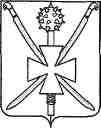 АДМИНИСТРАЦИЯ АТАМАНСКОГО СЕЛЬСКОГО ПОСЕЛЕНИЯПАВЛОВСКОГО РАЙОНАПОСТАНОВЛЕНИЕ    от  05 июля 2022 года                                                                              № 68ст-ца АтаманскаяО признании недействительным постановления администрации Атаманского сельского поселения Павловского района от 17 июня 2022 года № 56 «Об утверждении Положения о предоставлении мест для размещения нестационарных торговых объектов на земельных участках, находящихся в муниципальной собственности, а также на землях, государственная собственность на которые не разграничена».В соответствии со статьей 16 Федерального закона от 06 октября 2003года № 131-ФЗ "Об общих принципах организации местного самоуправления в Российской Федерации" постановляю:Признать недействительным постановление администрации Атаманского сельского поселения Павловского района от 17 июня 2022 года № 56 «Об утверждении Положения о предоставлении мест для размещения нестационарных торговых объектов на земельных участках, находящихся в муниципальной собственности, а также на землях, государственная собственность на которые не разграничена».Разместить настоящее постановление на сайте администрации Атаманского сельского поселения Павловского района в информационно-телекоммуникационной сети «Интернет». Контроль за выполнением настоящего постановления оставляю за собой.4. Настоящее постановление вступает в силу после его официального обнародования.Глава Атаманского сельского поселения Павловского района                                                                                    Е.А. Сахно